Мета:  допомогти учням першого класу зрозуміти, що після Буквар їхнє навчання буде і надалі продовжуватися; ознайомити з новими підручниками, за якими вони будуть вчитися; розвивати пізнавальні інтереси, вдосконалювати навички читання; виховувати любов до книжки, бажання вчитися.Обладнання: макети підручників (Читанка, Рідна мова, Математика), зошит чистий і зошит брудний, паперові квіти, повітряні кульки.Дійові особи на святі: Мальвіна, Буратіно, Читанка, Рідна мова, Математика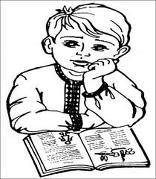 Мальвіна. Який чудовий день! Який чарівний день! А скільки вже гостей на нашім святі! А скільки прозвучить тут радісних пісень! Їх заспівають першокласники завзяті! Сьогодні свято в них, лунати буде сміх! Вони вже букви вивчили й читають. Тож свято це для них і свято це для всіх! Для тих, які вершини підкоряють!(Виходять учні першого класу під музику «Вчать у школі»).Привітання.1 учень. Ми всіх гостей вітаємоІ дуже вам радіємо,Усі вже букви знаємо,Книжки читати вміємо.2 учень. І дзвінок веселий кличе Першокласників на свято.Не запізнюйтесь! Скоріше!Час з буквариком прощатись.3 учень. В першім класі урочистий День прощання з букварем.Кожен з вас колись в дитинствіБув маленьким школярем.4 учень. Є книг багато мудрих і повчальних,Товстих, тонких, барвистих, наче жар.Але одна – книжкам усіх начальник,І по-простому звуть її – Буквар.5 учень. Він повів по буквах, як по східцях,Як по життю, по сторінках своїх.І от привів, нарешті, подивіться,У мудрий світ чудесних скарбів – книг!6 учень. 	Буквар взяли ми перший раз,	Коли зайшли у перший клас.І як нам радісно сказати:Тепер ми вміємо читати!7 учень. Літера перша і перше слово,З книжкою перша серйозна розмова.Навчився й писати дружний наш клас1Ви можете всі поздоровити нас!Мальвіна. Діти вже є, а от де Буратіно? Він не дуже хотів учитися, все до театру йому кортіло. Ох, цей Буратіно, я давно його не бачила, як там він? Десь же він мусить бути…Свято він не пропустить – це вже точно. Треба погукати….Буратіно! Буратіно! Справи як твої?Ах невихований хлопчисько! Куди ви йдете?Буратіно.До школи.Мальвіна. І вам не соромно? Подивіться на себе! Хто вас пустить такого до школи? Адже школа -  це храм науки. Що ви будете в такому вигляді там робити?Буратіно.Як то що? Бігати, бавитись, розважатись…Мальвіна. Годі, годі, годі… геть усе на світі переплутав! Буратіно, давайте поговоримо з вами про школу і шкільне приладдя. Я буду загадувати про них загадки, а ви відгадуйте! Добре?Новий дім несу в руці, двері в ньому на замку.А живуть в будинку тім книжки, ручки, олівці.Буратіно.Знаю, знаю, знаю! Це шпаківня!(Мальвіна хапається за голову).Що, не так? Підкажіть, діти.Діти.	Портфель.Буратіно.	Так, правильно! І як раніше не здогадався? 	Я до портфеля звик, і він без мене ні на крок: 	Зі мною йде він на урок.Його я дуже бережу (до себе пригортає),Бо добре сніжної пори на ньому з’їхати з гори.Мальвіна. Воно і видно, як ви його бережете! Якщо ви з’їжджали на ньому з гори, то зрозуміло, чому він у вас такий. Діти, скажіть, хіба це дбайливе ставлення до портфеля?Діти.Ні.Мальвіна. Слухайте, Буратіно, мої наступні загадки. Діти, допомагайте…Олівці і ручки поскладалиУсі діти у …. (пенали).(Буратіно відвертається, відгадують діти).Вона вкладається в книжки, щоб не шарпать сторінки.Дуже проста відгадка: цей предмет - ….. (закладка).Нею тільки поведи – залишаються сліди.Що за дивна штучка? Та просто …(ручка).Буратіно, годі сердитись! Слухайте наступну загадку.Цю найпершу в школі книжкуЗнає будь-який школяр.До усіх книжок доріжкуПрокладає нам…Буратіно.Самовар!Діти.Буквар.Мальвіна. 	Ну, що ви Буратіно! А ось діти відгадали правильно. Мудрий Букварик всього навчить, якщо захочеш.Буратіно.	Я ж знаю всі-всі букви!Мальвіна. 	Перевіримо! Я показуватиму вам букви, а ви їх називатимете.	(В,М,Л,П,К,Р)Буратіно.	Ви, Ми, Ли, Пи, Ки, Ри.	-Ви чого смієтесь? Я всі букви назвав!Мальвіна. 	Назвав то всі, але неправильно! Діти, допоможіть!Буратіно.	Ха! Не вмію їх назвати, зате вмію я книжки читати!	Ви мені не вірите? Я вам доведу! (Дістає книгу. Читає.).Там на клумбі росте бак.Ой не так, ой не так, там на клумбі росте … мак.На дивані кіт гурчить.Ні, неправда, він…мурчить.В нірку враз сховалась тиша.Та не тиша, може… миша.В лісі виросла Галина.Не Галина, а малина.Мальвіна. 	Дійсно, Буратіно, ви читаєте, але допускаєте багато помилок під час читання.Буратіно.	Я б з радістю залишився із першокласниками і навчився читати правильно, але мене шукає Баба Яга. Вона хоче забрати у мене золотий ключик. До побачення!Мальвіна. 	Зачекайте, Буратіно!..  ось так завжди… ніколи не вистачає йому часу на навчання!(Буратіно йде).Мальвіна. 	Двері швидко відчиняйте й казку зустрічайте!Казка.	Доброго дня, дітворо! Я наша українська казка, прийшла з глибин віків. У мені правда, мрія, ласкаІ дух народу не зітлів.В мене є сила і відвага,Природи вічна таїна.Сміливість і людська звитяга,Чарівність, радість, дивина.Я – ніби та жива криниця,В якій ти не побачиш дна.Лиш зіронька у ній іскриться,Як мрія людства чарівна.Із святом Букваря вас вітають герої казок і надсилають вам вітальні телеграми. А хто це? Здогадайтесь!Гуся, гуся, гусенятко, візьми мене на крилятко,Та понеси до батенька, а в батенька їсти й питиЩе й хороше походити. (Івасик-Телесик).Не полечу з вами. Як була в лужку, виламала ніжку, ви полинули, мене покинули. (Кривенька качечка).Гей, Круть, гей Верть, а гляньте, що я знайшов! (Півник).Ні, дідусю, не пила й не їла: бігла через місточок та вхопила кленовий листочок, бігла через гребельку, вхопила водиці крапельку, - тільки пила, тільки й їла. (Коза-дереза).Ну й пісня гарна! – каже Лисичка. – от тільки я не дочуваю трохи. Заспівай- бо ще раз та сідай до мене на язичок, щоб чутніше було. (Колобок). Діти. 	Дякуємо за вітання.Мальвіна. 	Діти! Як ви гадаєте, а чи завітає Букварик до нас на свято?Діти.	Завітає.Мальвіна. 	Тільки потрібно його гарно покликати.Діти.	Виходь Букварику, до нас.	Бо вже тобі на свято час!	Тебе ми любим, поважаєм,	Всі разом пісні заспіваєм.(Під музику заходить Буквар).Буквар.	Я мандрую по країнах, я з абеткою дружу.	І малечу, як зустріну, грамоті одразу вчу.	Щиро з усіма ділюся, не шкодую своїх знань,	Безліч хитрих і цікавих маю для малят завдань.Учень.	Будь гостем, Букварику. Сідай, будь ласка.Буквар.	От ми гуртом і розберем, як ви мене учили, чи всі зі мною Букварем, весело дружили.Учень.	Ми не тільки букви вивчили, ми подружились з ними, вірші знаємо про них.Буква А	Голосиста буква А наш Букварик відкрива,	Не одна вона іде, а всю азбуку веде.	В неї почесне місце в алфавіті.	Весела, гарна, гомінка	І найскромніша буква А.Пісня «33 подружки».Буква Д	Буква Д – як в лісі дім.	Живуть птахи дружно в нім.	Дядечко дятел і його дітвора,	Дрізд з діточками своїми двома.Буква К	Вранці півник в курнику будить всіх: «Ку-ку-рі-ку!».	Прокидайтеся, курчата, будем букву К вивчати.Буква М	Взялись за руки ми і встали.	На букву М подібні стали.	Ну ж бо, М, дай руку А.	Ну ж бо, МА, дай руку МА.	Мама, мама, мама, мама –	Тихо ручкою скриплю.	Подивись, швиденько, мамо, -	Ось як я тебе люблю.Буква С	Сіла миша у кутку, з’їла бублика шматок	Мишку налякав наш пес. Залишилась буква С.Буквар.Я пропоную вам розказати скоромовки.Скоро, скоро мовить ГанкаСкоромовки - спотиканки.Хитру сороку спіймати морока,А на сорок сорок – сорок морок.Ми носили воду в ситі, та дерева не политі.Воду в ситі не носити, саду ситом не полити.Сіло сонце на сосну, сонно мовило «Засну!».Босий хлопець сіно косить, роса росить ноги босі.Пісня «Плаче черепаха».Буквар.Зіграти хочеться меніЗ тобою, друже в «Так чи ні».Тобі питання задаю,Готуй же відповідь свою.Скажи, співає сом пісні?Чи вміє плавати гусак?А крокодили на сосні свої будують гнізда?Узори пишні на вікні мороз малює взимку?Чи достигають навесні пшениця й жито?Чи може вище гір літак у вишину злетіти?Ріка біжить у далині. Чи є у неї ноги?А під кінець скажи мені, цікава гра у «Так чи ні»?Україночка.	Українка я маленька,	З України батько й ненька.	На Вкраїні вся родина.	Всім нам мати – Україна.Учень.	Люблю я букву У, бо з неї починається назва держави, в якій ми живемо. Знаю, що і ви любите Україну, її традиції, пісні, танці.Бажаємо гостям всім радості багатоІ даруємо щиро цей танок.Танець «Дитяча полька».Мальвіна. 	Буква Х все ходить, ходить,	Місця собі не знаходить. Буква Х	Хотів би у вас запитати,	Чи хочете у гру пограти?Гра «Ходить буква рядами».	У мене у руках буква. Коли я скажу такі слова: «Ходить буква рядами, хоче дружити із вами» і підійду до когось із вас, то ви повинні придумати слово, яке б починалось цією літерою.Пісня «Їжачок».Буквар.	А тепер я буду вас перевіряти,	Як ви вмієте із букв слова складати.	Перше слово буде – школа.	Виходьте, діти, з кола!Друге слово – Україна.Його складемо неодмінно.	Вірю, можете ви більше.	Ось речення: «Ми всі за мир!».Ну, що? Нема де правди діти,Тепер вже грамотні в на діти!Мальвіна. 	Тепер вже  можна й святкувати,	Й веселу пісню заспівати.	Тож гарна пісня хай лунає,	А з нами – цілий світ співає.Пісня «Я Машуня».Учень.	Букви старанно вивчали, знаєм їх від А до Я	І сторіночку останню прочитали з букваря.Учень.	Нам знайома буква кожна,	Почали ми вже читать.	І віднині всіх нас можна	Читачами називать.Учень.	Прощавай, Букварику, в школі перший друже.	Ми тобі, Букварику, дякуємо дуже.Учень.	А ми не тільки з Букварем дружили,	У нас ще й математика була.	Ми яблучка й цукерочки лічили,	Задачка теж у клас до нас прийшла.Мальвіна. 	Тож, Математико, іди до нас хутчіше, 	Бо ти ж дала багато нам понять.	З тобою разом буде веселіше,Ти ж з нами стільки провела занять!	Ми цифри вивчили і знаки добре знаєм.	Без математики у світі -  не прожить!	Тепер ми додаємо, віднімаєм,	Ще навчимося множити й ділить.Входить книжка Математика і звертається до дітей.Математика.	Я рада, що мене ви запросили	У цей святковий, урочистий день.	Я знаю, що мене ви полюбили,	Тож разом поспіваємо пісень!	І приклади із цифр моїх складемо,	Обчислимо їх за короткий час.	А результат ми правильний знайдемо,	Бо ж недаремно я учила вас1На сцену виходять діти – цифри, які будуть складати приклади, а діти їх обчислюватимуть.20 + 30 = 5080 – 60 = 20Математика.	Молодці, це перші перемоги,	Ще будуть, мабуть, труднощі не раз.	У математику вас поведуть дороги,	Тож старайтесь, діти, в добрий час.Учень.	Усі ми ходимо до школи	І пізнаємо з юних літ	Усе, що бачимо довкола,	Увесь чарівний дивосвіт.Учень.	А в цьому книги допоможуть,	Які до нас прийдуть у клас.	Вони усе на світі можуть,	Тож познайомитися час.Учень.	Ось Читанка, що без вагання	Розвине техніку читання.	Нам допоможе зрозуміти,	Як треба в цьому світі жити.Заходить Читанка.Читанка.	Я – Читанка, щоб всі читали	Й казок, легенд багато знали.	Тут вірші є, оповідання	І різні для дітей завдання.	Про дивний світ і про культуру	Вмістила я літературу.	Щоб виучилися й читали,	Цікавого багато знали.	Тут є прислів’я і лічилки,	Ще скоромовки та мирилки.	Щоб всі ви мудрими були	Та в світ розумними ішли.	Що швидше навчитесь читати,	То більше зможете пізнати,	В мені є пісня колискова,	Й звучить чарівна рідна мова.	Щоб ви чудово розмовляли	Та розуму всі набирали.Чарівник.	Прихилиться до слова слово,	Й полине українська мова.	Чарівна, дорога і мила,	Що по землі оцій ходила	У всі віки, у всі часи.	Вона з веселки і роси,	З травички і струмка дзвінкого.	Вона – з любові – рідна мова.Заходить книжка Рідна мова.Рідна мова.	Я ваша мова, діти, рідна мова!	Іду до вас із глибини віків.	Що найрідніше з-поміж інших слів.	Бо різних мов на світі є багато,	Вона у серці в будень і у свято.	Свята і найдорожча нам вона.	Спішу навчити гарно розмовляти,	Тож, як на крилах, вже до вас лечу.	Щоб ви нвчились грамотно писати.	Думки висловлювати правильно навчу.	Розкрию таїну одвічну й силу слова.	Яке лікує  й рани заживля.	Піднести до вмсот завжди готове.	Бо рідним словом серце промовля.Заходить книжка «Я і Україна» і звертається до дітей.Я і Україна.	І я прилину в світ ваш неодмінно.	Цікава книжка - Я і Україна1	Я розкажу історію народу,	А ще про те, як цьому світі жити,	Все про культуру. Як людей любити.	І про Вітчизну, що  у нас одна	І що зветься Україною вона.	А всі ми - українці – її діти,	Й свою Вітчизну будемо дюбити.Учень.	Ми раді всіх в сімю свою прийняти.	Щоб більше бачити і краще світ пізнати.	Ну, а Букварику вклоняємось доземно:	Ми без його наукидалі б не пішли.	Без рідних був – ми б неуками були.	Тому. Книжки. Ми з нашим Букварем,Давайте разом пісню заведем.Пісня про Букварика.Учень. Прийшло уже книжок багато.Ми будемо науки вчити,Щоб мудро в цьому світі жити.Але найбільшу славу, ще раз повторю.Складаємо сьогодні – Букварю.Це він нам радо, щиро й без ваганьПодарував основу знань.Учень.Тому, Букварику чудовий, вірний друже,Ми за твою науку дякуємо дуже!Й сьогодні учні всі твої малі Вклоняємося низько до землі!